Effects of anaerobic fermentation on black garlic extract by Lactobacillus: changes in flavour and functional componentsLi Ma1, 2, Chengying Zhao2, Jifeng Chen1,*, Jinkai Zheng2,*1 School of Life Sciences, Zhengzhou University, Zhengzhou 450001, China2 Institute of Food Science and Technology, Chinese Academy of Agricultural Sciences, Beijing 100193, ChinaCorrespondence to: Jinkai Zheng; Jifeng Chen. E-mail: jinkai8212@163.com (J. Zheng); chenjifeng@zzu.edu.cn (J. Chen).Supplementary Figures and TablesFigure S1. HPLC profiles of (A) 5-HMF standards and 5-HMF contents of the samples and (B) the standard linear relationship.Figure S2. LC–Q-TOF–MS/MS profiles of the four black garlic exacts: the total ion current in (A) positive and (B) negative ion mode.Table S1. HS-SPME–GC-MS identification of all volatile substances in black garlic broth.Table S2. All substances identified in black garlic broth by LC–Q-TOF–MS/MS.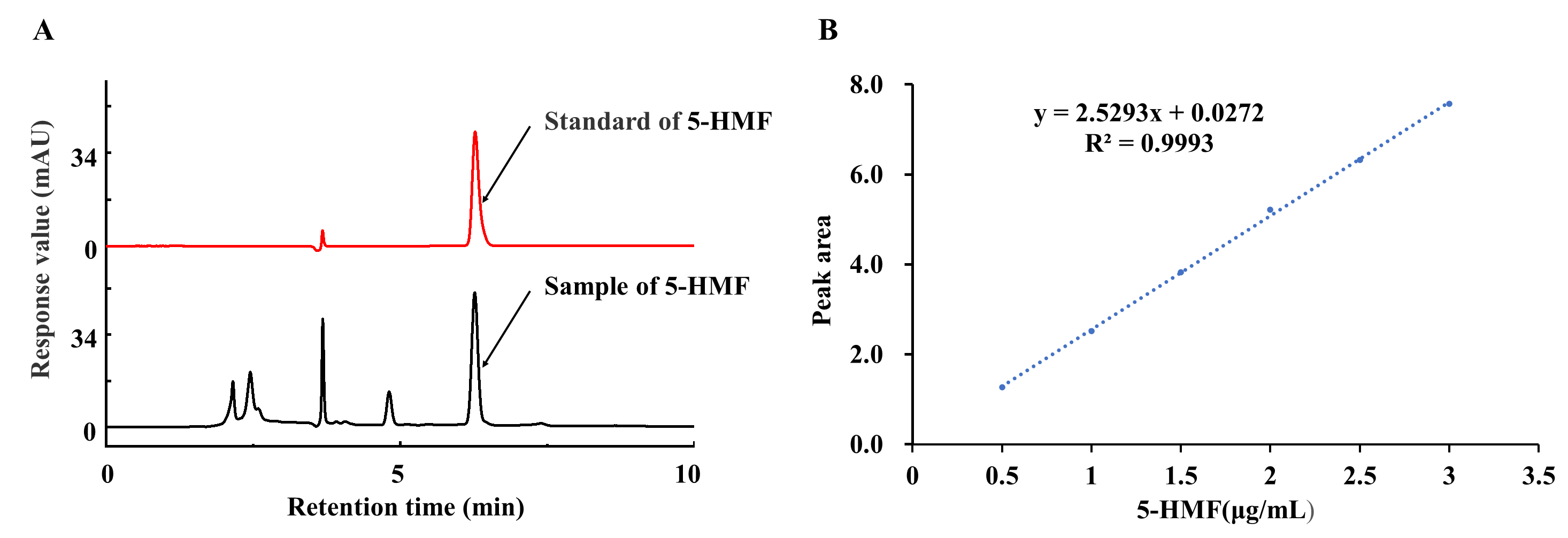 Figure S1. HPLC profiles of (A) 5-HMF standards and 5-HMF contents of the samples and (B) the standard linear relationship.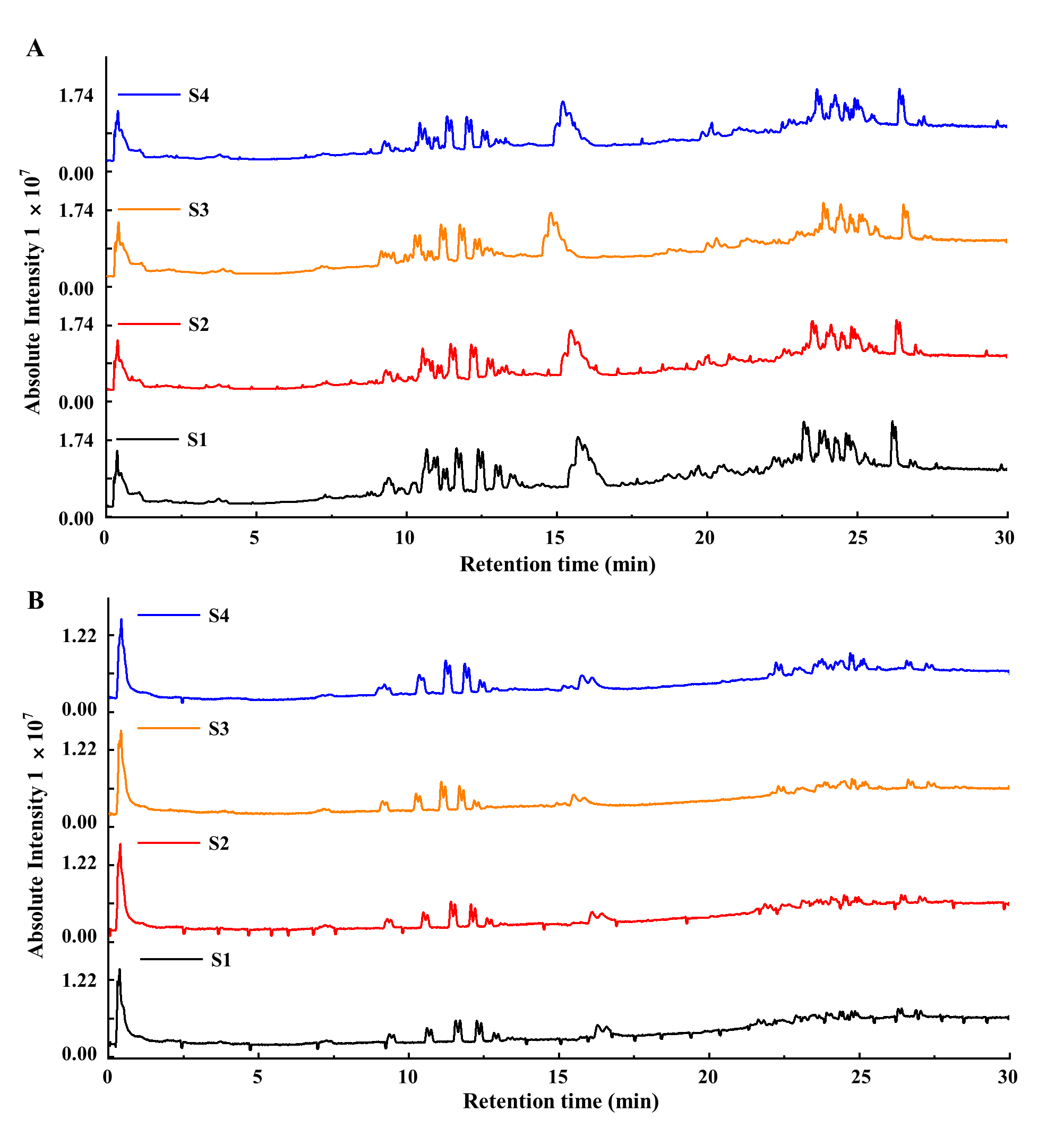 Figure S2. LC–Q-TOF–MS/MS profiles of the four black garlic exacts: the total ion current in (A) positive and (B) negative ion mode.Table S1. HS-SPME–GC-MS identification of all volatile substances in black garlic broth. “–” The compound was not detected. “*” Identification of compounds confirmed by analysis of standards.Table S2. All substances identified in black garlic broth by LC–Q-TOF–MS/MS. “–” The compound was not detected.“α-CEHC” that is 3,4-dihydro-6-hydroxy-2,5,7,8-tetramethyl-2H-1-benzopyran-2-propanoic acid;“γ-Tocotrienol” that is (2R)-3,4-dihydro-2,7,8-trimethyl-2-[(3E,7E)-4,8,12-trimethyl-3,7,11-tridecatrien-1-yl]-2H-1-benzopyran-6-ol.CompoundsRT(min)CASMass(Da)Serial numberFormulaRetention indexPrincipal fragmentsS1(%)S2(%)S3(%)S4(%)Derivatives for S-alk(en)yl -L-cysteineDerivatives for S-alk(en)yl -L-cysteineDerivatives for S-alk(en)yl -L-cysteineDerivatives for S-alk(en)yl -L-cysteineDerivatives for S-alk(en)yl -L-cysteineDerivatives for S-alk(en)yl -L-cysteineDerivatives for S-alk(en)yl -L-cysteineDerivatives for S-alk(en)yl -L-cysteineDerivatives for S-alk(en)yl -L-cysteineDerivatives for S-alk(en)yl -L-cysteineDerivatives for S-alk(en)yl -L-cysteineDerivatives for S-alk(en)yl -L-cysteineDerivatives for S-alk(en)yl -L-cysteineDiallyl sulfide7.310592–88–11143289C6H10S84945, 73, 99, 1141.2620.1570.7650.105Dimethyl trisulfide14.6653658–80–81266269C2H6S397245, 79, 111, 1260.6090.3010.5660.526Allyl 1-propyl sulphide17.08027817–67–01164606C6H12S85941, 74, 116, 1181.286–0.303–Diallyl disulphide18.0252179–57–914613554C6H10S2109941, 73, 113, 1462.4051.2461.7081.4601-Ethylthio-2-methyl-1-propene18.50027482–14–01164624C6H12S85445, 59, 87, 1160.145–––Allyl propyl sulfide19.32527817–67–014613512C6H12S102641, 73, 87, 1460.8020.6030.7140.6373-[(1-Methylethyl)thio]-propanoic acid20.18024383–50–414814299C6H12O2S116143, 75, 88, 133–0.1911.5560.1915-Methylfurfurylmercaptan20.32059303–05–81287028C6H8OS103643, 65, 95, 127–0.106–0.125(E)-1-Methylthio-2-propene23.13010152–76–888998C4H8S67839, 45, 73, 880.453–0.526–3-Acetylthio-2-methyl propanoic acid25.01533325–40–516211121C6H10O3S129743, 74, 102, 1200.3180.2820.3470.269Methyl (allylthio)acetate25.81072867–23–314613512C6H10O2S102645, 73, 114, 146–0.2900.3840.2883-Methyl-2-thiophene carboxaldehyde27.3355834–16–21266355C6H6OS107245, 69, 97, 125––0.098–Flavor compoundsFlavor compoundsFlavor compoundsFlavor compoundsFlavor compoundsFlavor compoundsFlavor compoundsFlavor compoundsFlavor compoundsFlavor compoundsFlavor compoundsFlavor compoundsFlavor compoundsGreen/floral flavorGreen/floral flavorGreen/floral flavorGreen/floral flavorGreen/floral flavorGreen/floral flavorGreen/floral flavorGreen/floral flavorGreen/floral flavorGreen/floral flavorGreen/floral flavorGreen/floral flavorGreen/floral flavor2-Nonanone15.290821–55–61427667C9H18O105243, 59, 99, 142–0.353–0.327Nonanal15.425124–19–61427630C9H18O110441, 70, 98, 124–0.738––Benzaldehyde19.145100–52–71062661C7H6O98251, 77, 106–0.3800.7980.4512-Undecanone21.785112–12–917012783C11H22O125143, 58, 112, 127–0.157–0.191Benzeneacetaldehyde22.670122–78–11204077C8H8O108139, 65, 91, 1200.9680.1490.381–Phenylethyl alcohol30.1601960–12–81225604C8H10O113639, 65, 91, 122–0.1710.1110.180Eugenolacetate (6CI)37.02093–28–720618320C12H14O3155243, 77, 91, 131–0.239–0.1991-Dodecanol37.670112–53–818615467C12H26O145755, 69, 97, 140––0.135–5-Hydroxymethylfurfural43.44567–47–01266369C6H6O3116341, 69, 97, 1261.2420.7271.2370.260Fruity flavorFruity flavorFruity flavorFruity flavorFruity flavorFruity flavorFruity flavorFruity flavorFruity flavorFruity flavorFruity flavorFruity flavorFruity flavorLimonene8.785138–86–31366614C10H16101839, 68, 93, 1360.633–0.478–Methyl 2-furoate32.255611–13–21266367C6H6O390939, 67, 95, 1260.3200.2200.2090.210Farnesyl alcohol41.3954602–84–022259386C15H26O171041, 69, 93, 136–0.1870.0740.1411-Tridecanol41.870112–70–920017566C13H28O155656, 69, 97, 125––0.9970.186Roasted flavorRoasted flavorRoasted flavorRoasted flavorRoasted flavorRoasted flavorRoasted flavorRoasted flavorRoasted flavorRoasted flavorRoasted flavorRoasted flavorRoasted flavorFurfural17.4501998–01–1961382C5H4O283138, 39, 67, 962.0601.3161.6171.2522-Acetylfuran18.7001192–62–71103062C6H6O287839, 67, 95, 1100.8530.6840.6700.5825-Methyl furfural20.755620–02–01102680C6H6O292053, 81, 109, 1100.8020.6490.7110.5952-Acetyl pyrrole31.5951072–83–91092603C6H7NO103539, 66, 94, 1090.1450.0870.1380.091Sour flavorSour flavorSour flavorSour flavorSour flavorSour flavorSour flavorSour flavorSour flavorSour flavorSour flavorSour flavorSour flavorAcetic acid17.11564–19–760139C2H4O257643, 45, 601.7291.9051.6101.252Isovaleric acid23.820503–74–21022266C5H10O281143, 60, 87–––0.582Tetramethoxy ethene27.5351069–12–114814322C6H12O488359, 105, 133, 1480.139––0.595Others flavorOthers flavorOthers flavorOthers flavorOthers flavorOthers flavorOthers flavorOthers flavorOthers flavorOthers flavorOthers flavorOthers flavorOthers flavorCyclohexanone* (earthy)11.735108–94–1981559C6H10O89142, 55, 69, 984.7504.7504.7504.7502-Furanmethanol (bitter and spicy)23.54098–00–0981497C5H6O2885441, 53, 81, 981.3330.9691.1691.041Hexanoic acid (sweaty)28.625142–62–11163619C6H12O297441, 60, 73, 880.2940.3390.3570.5151, 4-Butanediol (bitterness)30.630110–63–4901176C4H10O290431，42，44, 71––0.067–6-Heptenoic acid (fatty)31.0151119–60–41287106C7H12O2106441, 68, 110, 1280.2980.3450.2390.515Others compoundsOthers compoundsOthers compoundsOthers compoundsOthers compoundsOthers compoundsOthers compoundsOthers compoundsOthers compoundsOthers compoundsOthers compoundsOthers compoundsOthers compounds2-Propen-1-ol6.955107–18–658116C3H6O55231, 39, 57, 590.6060.3390.5830.3631, 3-Bis(1, 1-dimethylethyl)benzene16.5401014–60–419015978C14H22133441, 57, 91, 1750.5550.4530.5420.482Tetradecane22.005629–59–419817322C14H30141357, 71, 99, 127–0.109––2(2-Ethoxyethoxy)ethanol22.380111–90–01346088C6H14O3101245, 59, 104, 1350.8020.236–0.233(Z)-3-Decen-1-ol acetate28.08081634–99–3198198C12H22O2138943, 67, 96, 138–0.497–0.4635-Ethyl-2-furaldehyde28.77523074–10–41245891C7H8O2102039, 67, 109, 124–0.190–0.138Allyl methallyl ether31.91514289–96–41123526C7H12O75041, 55, 69, 970.9850.9800.8660.908Pyranone39.38028564–83–214412699C6H8O4126943, 72, 101, 1440.7540.2550.4140.0913, 5-Bis(1, 1-dimethylethyl)phenol40.6401138–52–920618381C14H22O155557, 77, 91, 1351.0790.7251.0710.6672-(Dodecyloxy)ethanol43.0054536–30–523021146C14H30O2173157, 71, 97, 140––0.182–Dibutyl phthalate46.16084–74–2278101150C16H22O4203741, 76, 104, 149––0.1110.075Hexadecanoic acid48.710957–10–325623305C16H32O2196843, 73, 97, 129–0.358––CompoundRT(min)Formulam/zMass（Da）AdductS1(%)S2(%)S3(%)S4(%)Organic acids and derivativesOrganic acids and derivativesOrganic acids and derivativesOrganic acids and derivativesErythronic acid0.305C4H8O5135.030136.037[M - H]-1.16–––Sinapoyl malate0.327C15H16O9363.068340.079[M + H]+0.140.200.250.22Isocitrate0.368C6H8O7191.020192.027[M - H]-13.9825.0415.3114.91L-Malic acid0.397C4H6O5133.014134.021[M - H]-1.35–––Lactic acid0.474C3H6O389.02490.032[M - H]-–14.137.7313.534-Hydroxycinnamic acid0.536C9H8O3182.082164.048[M + H]+0.08–––Isohydrosorbic acid0.566C6H10O2132.102114.068[M + H]+1.170.981.671.27Succinic acid0.627C4H6O4117.019118.027[M - H]-–––0.71Cinnamic acid0.713C9H8O2166.086148.053[M + H]+0.060.140.190.15Crenatine A9.928C34H40N4O4569.314568.307[M + H]+–0.220.20.1711-Hydroxy-dodecanoic acid10.366C12H24O3234.206216.173[M + H]+––0.09–13,13-Dimethyl-tetradecanoic acid15.349C16H32O2274.273256.240[M + H]+15.7517.78–0.164R-Methyl-hexadecanoic acid15.880C17H34O2288.289270.256[M + NH4]+0.1–––10-Oxo-14-methyl-pentadecanoic acid18.012C16H30O3288.253270.220[M + H]+–0.23––16-Hydroxy-10-oxohexadecanoic acid21.006C16H30O4309.203286.214[M + H]+0.180.190.290.238-Nonynoic acid22.230C9H14O2172.133154.099[M + H]+0.24–––Formic acid22.231CH2O244.99846.006[M - H]-–––0.332,4-Dimethyl-2-pentacosenoic acid23.744C27H52O2431.384408.395[M + H]+0.080.180.170.143-Oxo-7α-hydroxy-5α-cholestan-26-oic acid24.255C27H44 O4450.358432.324[M + H]+0.150.150.190.167β-Hydroxy-3-oxo-5beta-cholan-24-oic acid24.465C24H38O4413.266390.277[M + H]+2.061.321.491.44Hexacosanedioic acid25.218C26H50O4449.360426.370[M + H]+0.09–––Amino acids and derivativesAsn Asn OH0.350C13H14N4O8353.073354.081[M - H]-–0.790.79–Gly Pro Glu0.353C12H19N3O6302.135301.127[M + H]+0.080.110.16–4-Guanidinobutanal0.389C5H11N3O130.167129.160[M + H]+–0.280.390.344R-aminopentanoic acid0.390C5H11NO2118.086117.079[M + H]+0.130.150.21–2,7-Anhydro-α-N-acetylneuraminic acid0.390C11H17NO8290.088291.095[M - H]-––0.090.32Pyrroline hydroxycarboxylic acid0.488C5H7NO3130.050129.042[M + H]+0.534.374.270.78Hydroxyprolyl-tyrosine3.738C14H18N2O5293.114294.122[M - H]-1.691.481.42–Thr Pro Lys7.380C15H28N4O5362.241344.207[M + NH4]+–––0.22Lys Ile Gln8.245C17H33N5O5388.254387.247[M + H]+–––0.15Istamycin C18.641C19H37N5O6432.280431.273[M + H]+0.240.210.170.19Arg Gln Arg9.254C17H34N10O5481.262458.273[M + H]+0.220.20–0.16Thr Leu Pro13.150C15H27N3O5347.230329.197[M + NH4]+–––0.20Cassine21.297C18H35NO2320.256297.267[M + NH4]+0.32–––Trp Val Trp22.858C27H31N5O4507.272489.238[M + NH4]+–0.100.130.14Jubanine A23.174C40H49N5O6696.379695.372[M + H]+0.07–––N-Oleoyl histidine23.217C24H41N3O3458.279419.316[M + H]+0.080.13–0.15Saccharides and derivatives2-O-α-D-Galactopyranuronosyl-L-rhamnose0.315C12H22O11377.086342.117[M - H]-0.520.390.241.04Sorbose0.362C6H12O6215.033180.064[M - H]-0.071.010.101.863-Hydroxy-2H-pyran-2-one0.370C5H4O3111.009112.016[M + H]+0.790.90.95–2-Hydroxy-propanedial0.375C3H4O387.00988.016[M - H]-0.5–––N-Acetylneuraminic acid0.384C11H19NO9308.099309.107[M - H]-0.850.83––Glycidaldehyde0.389C3H4O290.05572.021[M + H]+––0.09–3-Hydroxy-N-methyl pyridinium glucuronide0.400C12H17NO7305.134287.100[M + H]+0.30––0.462-Deoxymugineic acid0.421C12H2ON2O7305.134304.127[M + H]+––0.45–α-L-Arabinofuranosyl-(1-3)-β-D-xylopyranosyl-(1-4)-D-xylose0.423C15H26O13413.130414.137[M - H]-–0.31–0.35Tetrahydro-6-(2-hydroxy-16,19-dimethylhexacosyl)-4-methyl-2H-pyran-2-one24.268C34H66O3540.535522.501[M + NH4]+–0.29–0.47Organosulfur compoundsCycloalliin0.367C6H11NO3S178.053177.046[M + H]+0.07–––Thiacremonone0.411C6H8O3S178.053160.019[M + NH4]+––0.13–S-Allyl-L-cysteine 0.425 C6H11NO2S162.058 161.049 [M + H]+0.47 0.34 0.40 0.27 Cimetidine sulfoxide0.470C10H16N6O2S307.096284.107[M + H]+0.110.120.150.155-Hydroxymethylcimetidine1.663C10H16N6OS291.101268.112[M + H]+0.27––0.25N-γ-Glutamyl-S-(1-propenyl) cysteine1.962C11H18N2O5S289.087290.094[M - H]-0.930.560.800.38γ -Glutamyl-S-allyl-L-cysteine2.077 C11H18N2O5S291.101 290.094 [M + H]+0.85 0.75 0.24 0.66 Lauryl hydrogen sulfate19.884C12H26O4S265.148266.155[M - H]-1.231.170.901.62Cephalexin21.439C16H17N3O4S191.581347.095[M + H]+0.12–0.12–Tetradecyl sulfate22.012C14H30O4S293.179294.187[M - H]-1.11.120.931.482-Dodecylbenzenesulfonic acid22.96C18H30O3S325.184326.191[M - H]-–0.113.620.12Lipids and derivativesGlycerol2.340C3H8O3115.03792.048[M + H]+–0.04–0.03Octyl 2-methylpropanoate9.557C12H24O2218.211200.177[M + NH4]+0.16–––Triethyl phosphate9.595C6H15O4P183.078182.071[M + H]+–0.170.22–PE-Cer(d14:2(4E,6E)/20:1(11Z)(2OH))11.472C36H69N2O7P359.233672.487[M - H]-0.40.40.600.43PG(20:4(5Z,8Z,11Z,14Z)/18:3(9Z,12Z,15Z))11.570C44H73O10P791.489792.496[M - H]-0.610.640.620.7PE(22:6(4Z,7Z,10Z,13Z,16Z,19Z)/22:2(13Z,16Z))11.952C49H82NO8P844.588843.580[M + H]+0.090.11–0.11PI(22:4(7Z,10Z,13Z,16Z)/20:0)12.411C51H91O13P472.317942.620[M - H]-0.270.240.250.24Decyl isobutyrate12.687C14H28O2246.243228.209[M + NH4]+–0.191.370.24Dihydrojasmonic Acid, Methyl Ester12.908C13H22O3225.150226.157[M - H]-–––0.38C16 Sphingosine15.014C16H35NO2274.274273.266[M + H]+0.991.0710.4811.66Phytosphingosine15.463C18H39NO3318.300317.292[M + H]+6.329.428.559.55MG(17:0/0:0/0:0)[rac]16.403C20H40O4362.326344.292[M + NH4]+0.04–––C17 Sphinganine16.725C17H37NO2288.290287.282[M + H]+0.13–––Estra-1,3,5(10)-triene-3,6beta,17beta-triol triacetate17.199C24H30O6437.193414.204[M + H]+0.13–––Lauric diethanolamide17.57C16H33NO3288.253287.246[M + H]+0.370.300.290.29Sphingosine17.611C18H39NO2302.305301.298[M + H]+0.440.481.590.55Onchidal18.307C17H24O3277.180276.172[M + H]+0.250.210.220.23(4E,8E,10E-d18:3) sphingosine20.799C18H33NO2318.240295.251[M + H]+–––0.26D-erythro-Sphingosine C-1520.855C15H31NO2280.225257.236[M + H]+0.15–––N, N-dimethyl-safingol20.972C20H43NO2330.336329.329[M + H]+0.480.440.550.41Tributyrin22.232C15H26O6337.143302.173[M - H]-–––1.12Linoleamide22.596C18H33NO280.263279.256[M + H]+0.390.310.300.33Anandamide (20 : l, n-9)22.698C22H43NO2376.319353.329[M + H]+0.120.110.150.13Palmitic amide22.919C16H33NO256.263255.256[M + H]+1.170.890.90.94Oleamide23.228C18H35NO282.279281.272[M + H]+3.943.854.024.39MG(0:0/16:0/0:0)23.280C19H38O4353.266330.277[M + H]+0.080.07–0.10Dextromoramide23.286C25H32N2O2415.237392.248[M + H]+0.100.090.120.14Methyl 2-pyrimidine carboxylate23.314C6H6N2O2177.007138.044[M + H]+0.630.58–0.505alpha,17alpha-Pregn-2-en-20-yn-17-ol acetate23.328C23H32O2339.232340.239[M - H]-0.880.75––DG(15:0/20:1(11Z)/0:0)23.494C38H72O5647.503608.540[M + H]+0.160.170.220.20Cer(d18:0/16:0(2OH))23.657C34H69NO4556.530555.522[M + H]+0.170.140.200.16Cer(d18:0/14:0)23.677C32H65NO3534.486511.496[M + H]+0.060.53–0.51Stearamide23.832C18H37NO284.294283.287[M + H]+0.970.820.830.93Myxalamid B23.906C25H39NO3424.282401.293[M + H]+0.11–0.110.12MG(0:0/16:0/0:0)24.038C19H38O4353.266330.277[M + H]+––0.07–Cer(t20:0/16:0)24.084C36H73NO4584.561583.554[M + H]+0.220.220.260.28Hexadecyl ferulate24.258C26H42O4436.342418.308[M + NH4]+0.220.220.230.23Artemisyl propionate24.451C13H22O2228.196210.162[M + NH4]+––0.47–Cer(d18:0/16:0)24.451C34H69NO3540.534539.527[M + H]+–0.80–Cer(d18:0/18:0)24.488C36H73NO3568.566567.558[M + H]+–0.11––DG(21:0/22:1(13Z)/0:0)[iso2]24.651C46H88O5759.629720.666[M + H]+0.210.130.160.1313Z-Docosenamide24.729C22H43NO338.341337.334[M + H]+3.273.273.243.35Cer(d20:0/18:0)24.741C38H77NO3596.598595.590[M + H]+–0.13–0.17TG(8:0/8:0/8:0)24.762C27H50O6493.350470.361[M + H]+0.05–––PC(17:2(9Z,12Z)/22:4(7Z,10Z,13Z,16Z))24.862C47H83NO8P821.596820.589[M + H]+0.10.090.120.10All trans decaprenyl diphosphate24.947C50H90O7P2865.623864.615[M + H]+0.080.110.120.11Cabergoline25.168C26H37NO2469.329451.295[M + H]+0.190.18––Vitamins and derivativesDehydroascorbic acid0.375C6H6O6173.010174.017[M - H]-0.620.37–0.61α-CEHC19.659C16H22O4301.141278.151[M + H]+0.782.011.841.66γ-Tocotrienol19.853C28H42O2409.310410.318[M - H]-1.481.491.491.461α,25-dihydroxy-2β-butoxyvitamin D3 /1α,25-dihydroxy-2β-butoxycholecalciferol25.254C31H52O4506.420488.386[M + NH4]+0.170.140.250.21Theonellasterol G25.255C30H50O4492.405474.371[M + NH4]+0.330.230.280.261α,25-dihydroxy-11α-(hydroxymethyl)vitamin D3 /1α,25-dihydroxy-11α-(hydroxymethyl)cholecalciferol25.336C28H46O4469.328446.339[M + H]+0.970.721.070.81Nucleotides and derivatives6-Hydroxyl-1,6-dihydropurine ribonucleoside0.413C10H14N4O5269.088270.095[M - H]-–2.431.47–5-Fluoro-5'-deoxyuridine8.796C9H11FN2O5269.055246.066[M + H]+0.040.06–0.053,4,3',4'-Tetrahydrospirilloxanthin23.222C42H64O2301.253600.491[M + H]+0.090.12–0.14Alkaloids and derivativesAlkaloids and derivativesAlkaloids and derivatives6-Gingerol14.924C17H26O4293.176294.183[M - H]-1.141.231.382.02Jatrophatrione18.464C20H26O3337.177314.188[M + H]+0.360.40.490.48Pipericine22.698C22H41NO336.326335.319[M + H]+0.08–––Nafoxidine24.181C29H31NO2443.268425.234[M + H]+0.07–––Antibiotics and derivativesAntibiotics and derivativesAntibiotics and derivatives5-Hydroxymethyl-2-furaldehyde0.859C6H6O3127.039126.032[M + H]+–0.08––SP 1802c10.423C37H53NO3302.691559.404[M + H]+0.10–0.13–Antanapeptin C11.150C41H64N4O8763.464740.474[M + H]+––0.14–Foeniculoside VII22.394C16H28O8347.171348.178[M - H]-–1.381.523.43Stigmatellin Y22.566C29H40O6507.271484.282[M + H]+0.32–––Dicrocin24.500C32H44O14675.264652.275[M + H]+––0.12–Others1-[(ethenyloxy)-NNO-azoxy]-pyrrolidine0.284C6H11N3O2175.118157.085[M + NH4]+–0.81.06–3-Methyl-2-buten-1-ol0.302C5H10O104.10786.073[M + H]+–1.051.301.233-(3,4-Dihydroxyphenyl)pyruvate0.339C9H8O5219.026196.037[M + H]+0.160.160.36–Pentane-2,4-dione0.395C5H8O2118.086100.052[M + NH4]+–––0.17Gaboxadol0.487C6 H8 N2 O2158.092140.059[M + NH4]+0.350.440.560.50Isoprene0.570C5H886.09668.062[M + NH4]+0.270.210.350.317Z-Tetradecen-1-ol14.999C14H28O230.248212.214[M + H]+0.690.810.981.157-Ethyltridecan-6-one15.675C15H30O244.264226.230[M + NH4]+0.08–0.12–Aminopentol16.413C22H47NO5406.352405.345[M + H]+0.270.210.230.23hexadeca-9-en-1-ol18.899C16H32O258.279240.245[M + NH4]+0.1–––1-Nonadecene20.569C19H38284.331266.297[M + NH4]+1.251.33–1.4411-Octadecen-1-ol20.697C18H36O286.311268.277[M + NH4]+0.14–0.16–Furmecyclox20.771C14H21NO3250.145251.152[M - H]-–––0.41Imidiocarb21.437C19H20N6O387.133348.170[M + H]+0.11–––10Z-Heneicosene21.633C21H42312.362294.329[M + NH4]+0.1–––Gabapentin21.984C9H17NO2172.133171.126[M + H]+0.140.240.220.267-Pentacosene23.133C25H50368.425350.391[M + NH4]+0.190.200.470.25(-)-Jamine23.831C21H35N3368.247329.284[M + NH4]+0.090.090.11–6S,7R-Epoxy-3Z,9Z-octadecadiene24.013C18H32O282.279264.245[M + NH4]+0.090.19–0.08N-Hexadecanoylpyrrolidine24.121C20H39NO310.311309.303[M + H]+0.11–––